QR codes to be displayed for sharing project info to potential buyersNatura-Coomera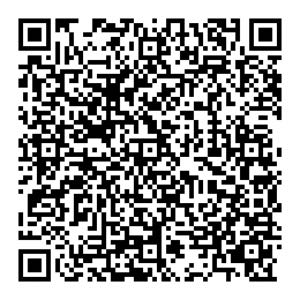 Imperial Square (regal residences) Southport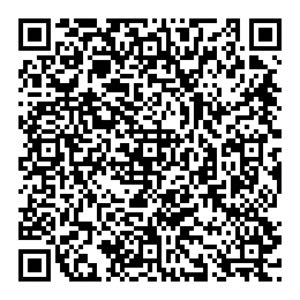 3. STH BNK BY BEULAH in Melbourne.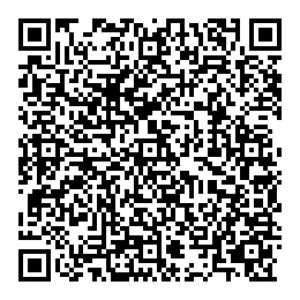 